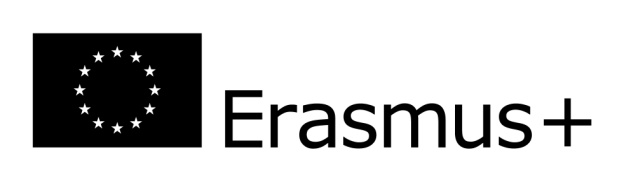 ZGODA RODZICÓW na udział córki/syna* w projekcie ERASMUS+ realizowanym przez Zespół Szkół Technicznych i Ogólnokształcących w Skoczowie Wyrażam zgodę na udział córki/syna* 						w projekcie „Staże zagraniczne przyszłych techników- nowe doświadczenie  szansą na sukces zawodowy” w ramach programu ERASMUS+, w tym na jej/jego* wyjazd na staż do Rimini we Włoszech w terminie od 29 października 2017 – 25 listopada 2017Wyrażam również zgodę na wykorzystanie wizerunku córki/syna* w celu upowszechnienia rezultatów projektu.                                                                 Podpis rodziców                                                                         _* niepotrzebne skreślić